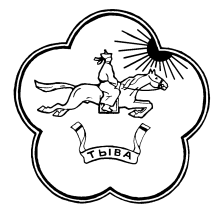 РЕСПУБЛИКА ТЫВА                  668360 Республика ТываТЫВА РЕСПУБЛИКАНЫНТЕС-ХЕМСКИЙ КОЖУУН           Тес-Хемскийкожуун         ТЕС-ХЕМ КОЖУУННУНХУРАЛ ПРЕДСТАВИТЕЛЕЙ        с.Самагалтай               ТОЛЭЭЛЕКЧИЛЕР ХУРАЛЫул.А.Ч.Кунаа, 58  т.21-2-41                                           Решение № 88от«26» декабря .                                                            с. СамагалтайО внесении изменений в Решение Хурала представителей муниципального района «Тес-Хемский кожуун Республики Тыва от 05 июля 2012 года № 42 «Об утверждении положения о контрольно-счетном органе муниципального района «Тес-Хемский кожуун Республики Тыва»В целях приведения Положения Контрольно-счетного органа муниципального района «Тес-Хемский кожуун Республики Тыва»,   в соответствие Федерального закона от 7 февраля 2011 года N 6-ФЗ "Об общих принципах организации и деятельности контрольно-счетных органов субъектов Российской Федерации и муниципальных образований", Хурал представителей муниципального района «Тес-Хемский кожуун РТ» РЕШИЛ: Статья 1.Внести в решение Хурала представителей  муниципального района «Тес-Хемский кожуун Республики Тыва» от 05 июля 2012 года № 42 «Об утверждении положения в контрольно-счетном органе муниципального района «Тес-Хемский кожуун Республики Тыва» следующие изменения:1) часть 5 статьи 7 дополнить пунктом 8 следующего содержания:"8) несоблюдения ограничений, запретов, неисполнения обязанностей, которые установлены Федеральным законом от 25 декабря 2008 года N 273-ФЗ "О противодействии коррупции", Федеральным законом от 3 декабря 2012 года N 230-ФЗ "О контроле за соответствием расходов лиц, замещающих государственные должности, и иных лиц их доходам", Федеральным законом от 7 мая 2013 года N 79-ФЗ "О запрете отдельным категориям лиц открывать и иметь счета (вклады), хранить наличные денежные средства и ценности в иностранных банках, расположенных за пределами территории Российской Федерации, владеть и (или) пользоваться иностранными финансовыми инструментами".";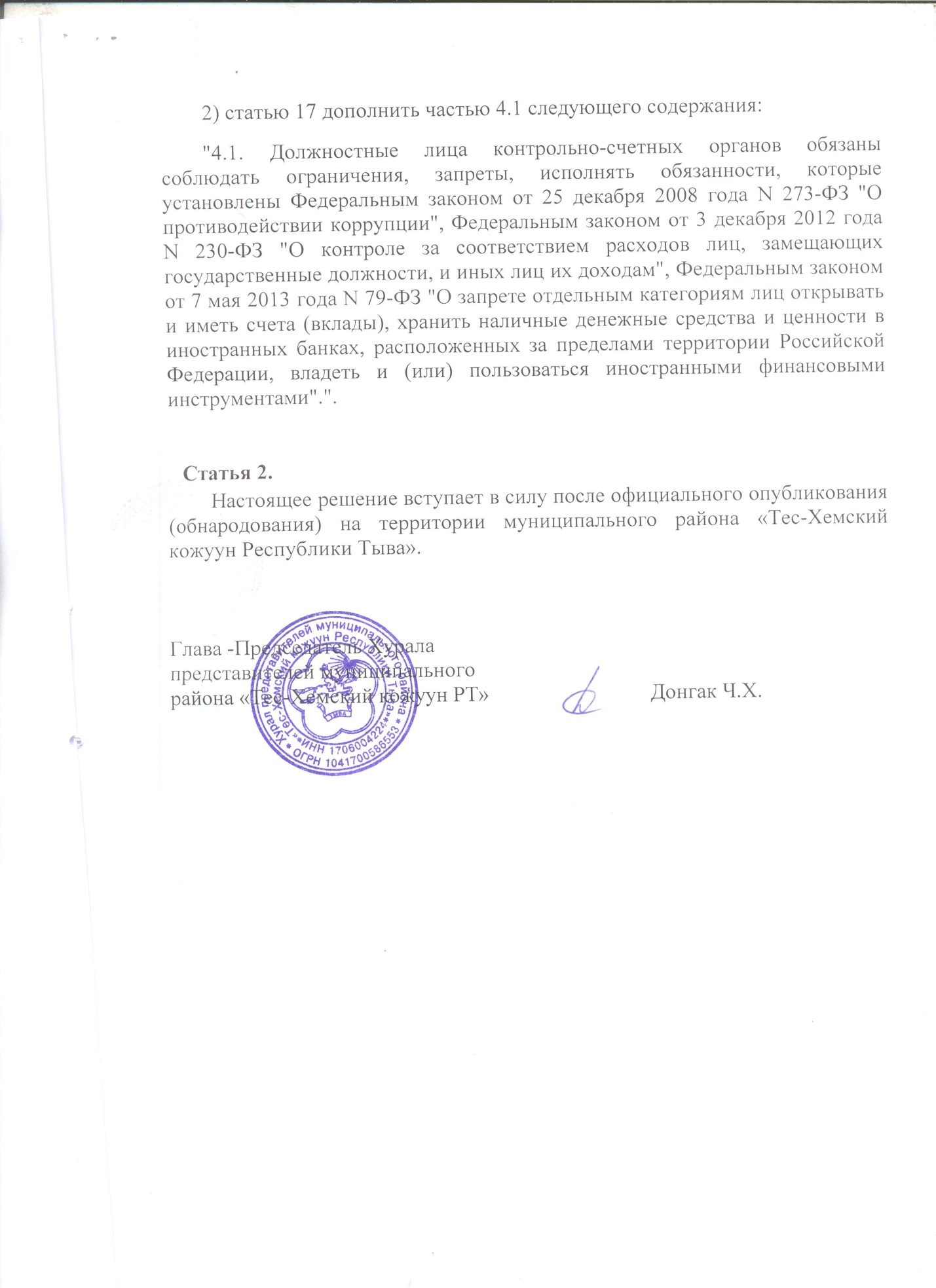 